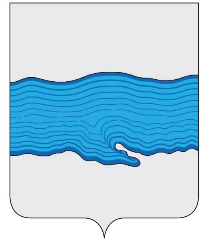 Совет Плесского городского поселения Приволжский муниципальный район Ивановская область155555, Ивановская область, Приволжский район, г. Плес, ул. Советская, д. 9ИНН 3719009181, КПП 371901001, тел./факс (49339) 2-11-15e-mail: sovet.ples@mail.ru   Информация по обращениям граждан за июнь 2021 года           В Совет Плесского городского поселения в июне 2021 года поступило три письменных обращения:1) От гражданки Теняковой Л.Б. по вопросу проведения проверки законности возведенного строения в д. Горшково. Обращение направлено в Администрацию Плесского городского поселения как подведомственное. 2) От жительницы г. Плес Смирновой С.В. с просьбой выкосить заросли борщевика вдоль дороги от с. Северцево. Обращение было направлено в Администрацию Плесского городского поселения по подведомственности. Приняты меры.3) От жителей дома на ул. Территория д/о Плес по вопросу плохого водоснабжения. Обращение находится на рассмотрении в администрации Плесского городского поселения. Главный специалист Совета Плёсского городского поселения                                                                 Л.П. Кошелева